 Resumen EjecutivoEl resumen ejecutivo de esta sección se refiere a la tabla 1. El resumen ejecutivo debe ser autosuficiente para conocer la propuesta del proyecto y las generalidades de la solicitud, debe estar redactado de manera comprensible y no debe exceder una (1) página. Suprima este texto al momento de imprimir o presentar la versión final del documento. El formato de letra cursiva empleado en las indicaciones de cada sección debe convertirse a presentación normal en la versión final del documento. Tabla 1 Resumen Ejecutivo del Perfil Técnico .Antecedentes Generales  En este apartado debe entregar la información que permita una valorización general del estatus de la zona donde se realizarán las actividades desde el punto de vista geológico, ambiental y social; finalmente los antecedentes legales en caso de aplicar. Los antecédetenos se refieren a la Tabla 2. Suprima este texto al momento de imprimir o presentar la versión final del documento. El formato de letra cursiva empleado en las indicaciones de cada sección debe convertirse a presentación normal en la versión final del documento.Tabla 2 Antecedentes generales Descripción del ProyectoEn este apartado se debe describir en que consiste el proyecto, los objetivos, alcances del mismo y finalmente el estado actual del banco de materiales. Suprima este texto al momento de imprimir o presentar la versión final del documento. El formato de letra cursiva empleado en las indicaciones de cada sección debe convertirse a presentación normal al momento de presentar la versión final del documento.Ubicación del sitio de interés En este apartado debe ingresar la ubicación geográfica del proyecto con sus coordenadas del polígono en solicitud en el sistema Geodésico UTM NAD 27-Central. Tabla 3 Localización de los sitiosDetalle de Sustancia (s) no metálicas a aprovecharIndique las generalidades de la sustancia atendiendo los siguientes conceptos: Magnitud: Se refiere a la propiedad de la sustancia que será explotada. Expresada en unidades de Peso o Volumen. Unidad de Medida: Se refiere a la unidad asociada a la magnitud de la sustancia. Expresada en Toneladas, Metros Cúbicos, otros. Tabla No. 4 Volumen a Extraer*Agregar tantas filas como sean necesarias para completar la información.Método de Explotación En este apartado debe ingresar la descripción completa del método de explotación a utilizar. Suprima este texto al momento de imprimir o presentar la versión final del documento. El formato de letra cursiva empleado en las indicaciones de cada sección debe convertirse a presentación normal al momento de presentar la versión final del documento.Descripción de la Maquinaria y Equipo a utilizar en la extracción.En este apartado debe ingresar la descripción de la maquinaria y equipo a utilizar.  Tabla No. 5 Maquinaria a Utilizar*Agregar tantas filas como sean necesarias para completar la información.Cronograma de EjecuciónEn este apartado debe ingresar el tiempo de duración de las obras a desarrollar. Tabla No. 7 Duración de las Obras*Agregar tantas filas como sean necesarias para completar la información.Obras de estabilización a desarrollar durante y finalización de las actividades de extracciónEn este apartado debe ingresar cada una de las obras a desarrollar dentro del área donde se realizará la extracción es decir qué tipo de obras realizará como ser taludes, bermas, drenajes etc. para asegurar la estabilización del mismo. Suprima este texto al momento de imprimir o presentar la versión final del documento. El formato de letra cursiva empleado en las indicaciones de cada sección debe convertirse a presentación normal al momento de presentar la versión final del documento.Descripción del Medio Biofísico Tipo de EcosistemaEn este espacio debe ingresar una descripción del ecosistema del área a solicitar, si existen fuentes de agua cercanas al sitio de extracción. Suprima este texto al momento de imprimir o presentar la versión final del documento. El formato de letra cursiva empleado en las indicaciones de cada sección debe convertirse a presentación normal al momento de presentar la versión final del documentoDescripción de la Flora y Fauna Existente En este espacio debe ingresar una descripción de la Flora y Fauna Existente del área solicitada. Suprima este texto al momento de imprimir o presentar la versión final del documento. El formato de letra cursiva empleado en las indicaciones de cada sección debe convertirse a presentación normal al momento de presentar la versión final del documentoEstructuras Existentes En este espacio debe ingresar una descripción de las estructuras existentes en el área solicitada, como ser carreteras, puentes, cajas puentes, sistemas de irrigación, tendido eléctrico, vados, estructuras de control de inundaciones, etc. Suprima este texto al momento de imprimir o presentar la versión final del documento. El formato de letra cursiva empleado en las indicaciones de cada sección debe convertirse a presentación normal al momento de presentar la versión final del documentoComunidades en la zona cercana al proyectoEn este espacio debe ingresar una descripción y acceso de la(s) comunidad (es) cercana (s) al área donde se sitúa el banco de material. Suprima este texto al momento de imprimir o presentar la versión final del documento. El formato de letra cursiva empleado en las indicaciones de cada sección debe convertirse a presentación normal al momento de presentar la versión final del documento.Descripción de las Actividades Ambientales Impactos Ambientales y Medidas de MitigaciónEn este espacio debe ingresar una descripción de los impactos ambientales, su medida de mitigación indicando cantidades, responsables y costos. Suprima este texto al momento de imprimir o presentar la versión final del documento. El formato de letra cursiva empleado en las indicaciones de cada sección debe convertirse a presentación normal al momento de presentar la versión final del documento.Tabla No. 8 Medidas de Mitigación*Agregar tantas filas como sean necesarias para completar la información.Uso del Material ExcedenteEn este espacio debe describir el uso que se le dará al material excedente al área solicitada, en caso de que sea utilizado para el desarrollo de una obra pública deberá cumplir con los requisitos correspondientes.Así mismo se debe de tomar en cuenta que el material excedente debe de ser donado a la municipalidad correspondiente mediante nota del ente gubernamental que explotó el banco. Según lo dispuesto en el artículo 95 de la Ley General de minería y detalla que no debe ser comercializado bajo ningún concepto. Suprima este texto al momento de imprimir o presentar la versión final del documento. El formato de letra cursiva empleado en las indicaciones de cada sección debe convertirse a presentación normal al momento de presentar la versión final del documento.AnexosEn este apartado debe señalar los documentos o soportes que son anexados al documento principal:Mapa de Ubicación de Banco de Préstamo.Perfiles del diseño final del área a ser intervenidaSuprima este texto al momento de imprimir o presentar la versión final del documento. El formato de letra cursiva empleado en las indicaciones de cada sección debe convertirse a presentación normal al momento de presentar la versión final del documento.Resumen ejecutivo1.1 Datos generales del responsable de elaborar el Perfil técnicoEn este apartado se debe dar información sobre el/los profesionales/consultores/ empresas encargadas de elaborar el documento. Nombre y datos generales, indicando domicilio, teléfono y correo electrónico.1.2 Datos generales del responsable de ejecutar las obrasEn este apartado se debe dar información sobre el/los profesionales/consultores/ empresas encargadas de ejecutar el Perfil técnico. Este apartado debe registrarse aun cuando los profesionales de elaborar el plan sean los mismos responsables de ejecutarlo. Nombre y datos generales, indicando domicilio, teléfono y correo electrónico. 1.3 Objetivo del ProyectoEn este apartado debe justificar la solicitud. 1.4 Tipo de obra de infraestructura pública a realizar  En este apartado señale el tipo de infraestructura que será construida: Infraestructuras hidráulicasInfraestructura de transporteInfraestructura urbana Edificios públicos 1.5 Cantidad de empleo a generarIndique la cantidad de empleos directos e indirectos que generará la actividad:Empleos Directos:Empleos Indirectos:1.6 Ubicación del proyecto  Ubicación geográfica que indique el departamento, municipio, aldea, caserío donde se realizarán las actividades1.7 Sustancia (s) no metálicas a aprovecharCon base a la geología de interés, indique específicamente la sustancia no metálica que será aprovechada 1.8 Cantidad de días de duración del proyectoIndique la duración total del proyecto en trimestres/año. 1.9 Periodo de cierreConsiderando la ejecución de las labores, indique una fecha probable meses para realizar el cierre del proyecto. 2.0 Costo del proyectoEs un dato en lempiras correspondiente al costo total del proyecto.  2.1 Tipo de BancoIdentifique si el banco o bancos son de origen Aluvial o Cantera. Agregue tantas filas como se requiera para identificar los bancos. AntecedenteEn caso de documentos, indicar el tipo de documento [mismo que deberá anexarse]Geológicos/minerosi..ii..iii..Ambientalesi..ii..iii..Socialesi..ii..iii..Legalesi..ii..iii..No. De Banco/Sitio Nombre del sitio/bancoUbicación del sitio (s) en Coordenadas Universales Transversales Mercator (UTM) en el sistema NAD 27.Ubicación del sitio (s) en Coordenadas Universales Transversales Mercator (UTM) en el sistema NAD 27.Ubicación del sitio (s) en Coordenadas Universales Transversales Mercator (UTM) en el sistema NAD 27.1VérticeLatitudLongitud1111*Agregar tantas filas como sean necesarias para completar la información.2VérticeLatitudLongitud*Agregar tantas filas como sean necesarias para completar la información.2*Agregar tantas filas como sean necesarias para completar la información.2*Agregar tantas filas como sean necesarias para completar la información.2*Agregar tantas filas como sean necesarias para completar la información.2No.Sustancia no metálica que será aprovechadaCantidadMagnitud (PesoVolumen)Unidad de medida12TotalΣNo.Maquinaria a UtilizarEspecificaciones técnicas(Capacidad de la maquinaria)123*Agregar tantas filas como sean necesarias para completar la información.Tabla No. 6 Equipo a Utilizar*Agregar tantas filas como sean necesarias para completar la información.Tabla No. 6 Equipo a Utilizar*Agregar tantas filas como sean necesarias para completar la información.Tabla No. 6 Equipo a UtilizarNo.Equipo a UtilizarEspecificaciones técnicas(Capacidad de equipo)123No.Obras a DesarrollarFecha de InicioFecha de FinalizaciónDuración (meses)12No.Impacto AmbientalMedida de MitigaciónCantidadResponsableCosto123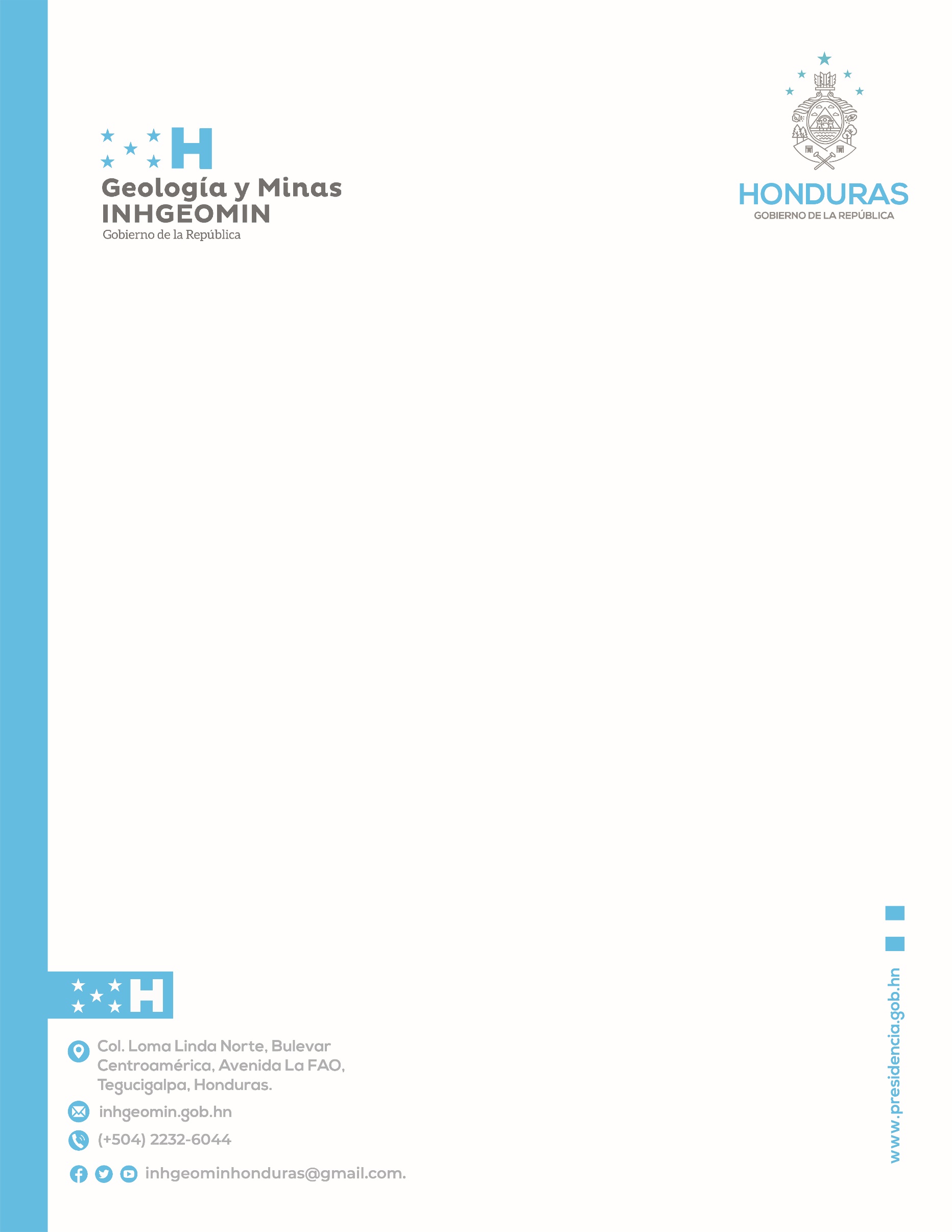 